Human Research Ethics Training Tips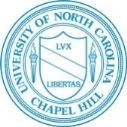 Transnational Research, June 2022 Transnational Research Issues and ConcernsCultural awareness of the local community is essential.Community consultation.Don’t forget the Belmont Principle of Respect.In tribal cultures the chief is the legally authorized representative for the whole community.Instead of a consent form, perhaps a plan of how the chief, elders and community will be informed about the study is needed.Partnership in the research versus a We/They working arrangement.Cultural considerations:  literal translations may not mean what you want to saywho has the authority to give consentis the language both oral and written and if not how do you proceed?SOP 4701:  Transnational Research“For transnational research, the UNC-Chapel Hill IRB seeks sufficient knowledge of the local research context by requesting approval for the project from local IRBs or ethics committees (which may or may not be OHRP-registered) and/or local letters of support.”OHRP:  International Compilation of Human, Research Standards,2021 Editionhttps://www.hhs.gov/sites/default/files/ohrp-international-compilation-2021.pdf